CSB/RO(CH)/9(5)/ 20157-18/ SMOI/ EXPO	     			5th September 2017To  Sir,Sub: - Providing of security service for Silk Mark Expo- 2017-Chennai – RegSilk Mark Organisation of India (SMOI), Chennai Chapter promoted by Central Silk Board, Ministry of Textiles, Government of India is organising the Silk Mark Expo- 2017 from 6th to 12th October, 2017 from 11.00 am to 8.00 pm at Kalaivanar Arangam,Walaja Road,Chepauk,Chennai where India’s finest and purest silk products will be on sale from various states. Silk Mark Label which is the only assurance available for pure silk, is an initiative by the Ministry of Textiles, Government of India. The Expo has about 60 stalls from as many as 10 states artisans will showcase and display attractive textures, rich design of silk products and silk handicrafts items. In this regard SMOI is inviting competitive quotation for providing security service during for the Expo from 05th -12th October 2017. You are requested to submit the competitive rate inclusive of all the taxes and other charges as per the terms and condition in the next page.The required number of the security persons for day shift will be 4 persons and night shift will be 2 persons for the above mentioned period.The envelope containing the competitive quotation should be sealed and submitted duly superscribing on the envelope as “Quotation for providing Security Service for Silk Mark Expo- 2017- Chennai to the above address.The Last date for accepting the quotation is on or before 25/09/2017 till 2.00 PM.The received quotations will be opened at 10 AM on 25/09/2017  in this Office.Encl.. Terms and conditions 						 Yours faithfully									[D.KIRUBAGARAN]										     Nodal Officer Terms and ConditionThe rate quoted should be clearly mentioned with the number of duty hrs (either 8 hrs or 12 hrs duty).Total  rate per person should be mentioned clearly with all allowances and other taxes etc.,The person should be with uniform and shoes.The Nodal Officer, Chennai Chapter, Silk Mark Organisation of India, Central Silk Board, Chennai, reserves the right to increase or decrease the required number of persons mentioned in the enquiry letter.The rate quoted should be valid for One month from the date of issue of the work order.Payment shall be made on satisfactory compliance of the assignment. No Advance payment is admissible.The quotations received after the due date and time prescribed, shall be summarily rejected.No escalation charges will be entertained during the period of the contract, once the quotation is accepted and contract is awarded.The Nodal Officer, Chennai Chapter, Silk Mark Organisation of India,   Central Silk Board, Chennai reserves the right to accept or reject any [or] all the quotations either in part or in full.The bidder may seek clarification regarding bidding condition process in case       rejection of their quotation.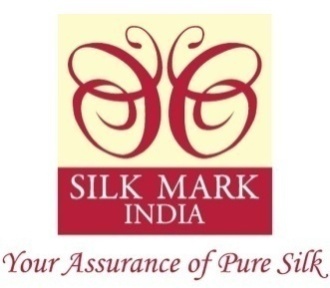 SILK MARK ORGANISATION OF INDIASILKMARK CHENNAI CHAPTER             CENTRAL SILK BOARD              28/22, K.K. Salai, Kaveri Rangan Nagar             Saligramam     Chennai – 600 093.Ph. (044) 23760106/23764774